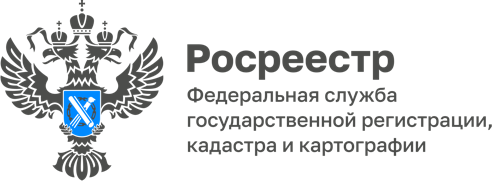 01.11.2022Сведения об аварийном жилье внесены в ЕГРНОтметки о признании многоквартирного дома аварийным и подлежащим сносу или реконструкции или о признании жилого дома непригодным для проживания внесены в Единый государственный реестр прав (ЕГРН) в отношении 118 объектов.1 февраля 2022 года вступил в силу Федеральный закон от 26 мая 2021 года № 148-ФЗ «О внесении изменений в Федеральный закон «О государственной регистрации недвижимости». «Согласно нововведениям, ЕГРН содержит дополнительные сведения о признании многоквартирного дома аварийным и подлежащим сносу или реконструкции и о признании жилого дома непригодным для проживания. Также в ЕГРН вносят отметки о том, что жилое помещение многоквартирного дома непригодно для проживания или оно расположено в доме, признанном аварийным и подлежащим сносу или реконструкции. Эта информация будет полезна, в частности, тем, кто планирует покупать жилье на вторичном рынке. Указанные сведения будут отражаться в выписках из ЕГРН», - пояснила руководитель Управления Росреестра по Республике Адыгея Марина Никифорова.Таким образом, приобретая недвижимость, человек может запросить  выписку из ЕГРН об объекте недвижимости или выписку из ЕГРН об основных характеристиках и зарегистрированных правах, и оперативно узнать о состоянии дома, не планируется ли его снос в ближайшее время.Подать запрос о предоставлении сведений из ЕГРН можно лично, обратившись в офисы МФЦ, в электронном виде с помощью сервисов на сайте Росреестра или воспользовавшись выездным обслуживанием Кадастровой палаты. Сведения из реестра недвижимости предоставляются в срок не более трех рабочих дней.«Выписка из ЕГРН, полученная в электронном виде, имеет такую же юридическую силу, как и бумажный документ, и заверяется электронной подписью органа регистрации прав», - уточнил директор региональной Кадастровой палаты Аюб Хуако.Материал подготовлен Управлением Росреестра по Республике Адыгея------------------------------------Контакты для СМИ: (8772)56-02-4801_upr@rosreestr.ruwww.rosreestr.gov.ru385000, Майкоп, ул. Краснооктябрьская, д. 44